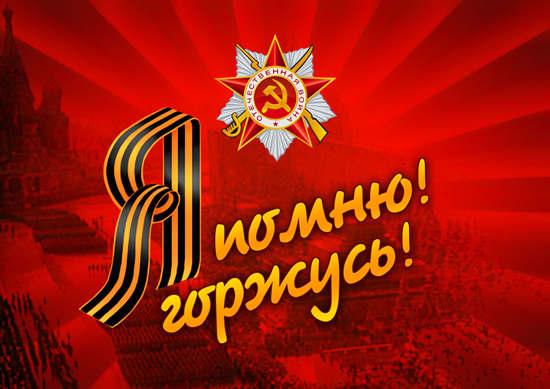 Шишаков Борис Александрович1926 – 1990 ггСлужил в  зенитных войсках, дошёл  до Праги.  Был контужен, остался жив и после войны восстанавливал  на Украине ДнепроГЭС.